PREZADO CLIENTE,A procura de uma melhoria contínua dos serviços prestados é o principal compromisso assumido por esta organização.Neste sentido, conhecer o grau de satisfação dos Clientes da UTR é fundamental. Disso depende a criação de novas alternativas e a oferta de um atendimento cada vez mais eficaz. Assim, pedimos a sua colaboração, preenchendo o presente formulário para que o possamos servir melhor.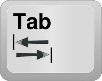 Este questionário é de natureza confidencial (Utilize a tecla “tab”, para saltar de campo).1. IDENTIFICAÇÃO DO UTILIZADOR DO SERVIÇO/CLIENTE:       DATA: 	       (dd-mm-aaaa) 	  NOME/ASSINATURA:       2. SATISFAÇÃO: NA = Não aplicável; 4 = Muito Satisfeito; 3 = Satisfeito; 2 = Pouco Satisfeito e 1 = InsatisfeitoMuito obrigada pela sua colaboração!INSTITUTO SUPERIOR TÉCNICO,CAMPUS TECNOLÓGICO E NUCLEAR,Estrada Nacional 10 (ao km 139,7), 2695-066 Bobadela LRS, Portugal; Telef.: (+351) 219946000Agradecemos o envio deste documento (formato pdf) para anafaria@ctn.tecnico.ulisboa.ptComo Classifica…Como Classifica…SatisfaçãoSugestões de MelhoriaAtendimentoEficiência/SimpatiaAtendimentoAtendimento telefónico/ esclarecimentosAtendimentoResposta via e-mail AtendimentoRigor/ clareza das informações prestadasProposta/OrçamentoCapacidade de resposta às necessidades/solicitações Proposta/OrçamentoTempo de respostaProposta/OrçamentoSistema de envio/informaçãoProdutos e serviçosQualidade do serviço de irradiaçãoProdutos e serviçosSatisfação com os produtos entreguesProdutos e serviçosSatisfação com os serviços prestadosProdutos e serviçosCertificado de Dose (sistema de envio/ informação)Produtos e serviçosPrazos de execuçãoProdutos e serviçosRelação preço/qualidadeImagem global da organizaçãoCortesia/ simpatia dos colaboradoresImagem global da organizaçãoEficiência e flexibilidade de respostaImagem global da organizaçãoDesempenho e qualidade do serviço de irradiaçãoImagem global da organizaçãoLogísticaImagem global da organizaçãoServiço ao cliente (reuniões para resolução de problemas, disponibilidade para realização de auditorias, envio de inquéritos de satisfação, informações, etc.).